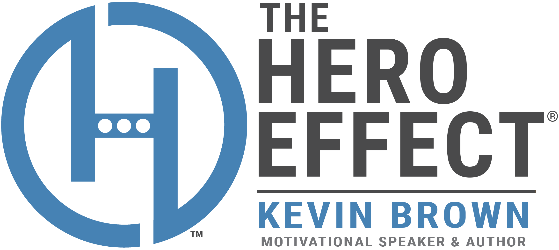 VIDEO / PHOTOGRAPHY AUTHORIZATION FORM“Client” Organization:		Contact: 	                                                  	Email:	   Phone:	Event Date:________________________ Time of Presentation:		How will you use the recorded video?	_______________________  Speaker consents to the live streaming, video recording and/or photographing the Speaker’s presentation for archival, registered attendee/employee viewing within 14 days of the presentation date, and future promotional purposes only with the condition that:Client agrees the live stream or prerecorded video will be hosted on a password protected site.Clients agrees under NO circumstances that the live stream or prerecorded video, in whole or part, be sold, publicly posted to the internet, allowed to be downloaded or broadcast/shown to future audiences without express written permission of Speaker. Client agrees to show videos as recorded – intact and without edits to the content unless prior written consent is granted from the Speaker. Client agrees to provide the Speaker with a digital MP4 copy of the recording and/or photos within two weeks of the engagement. Client grants the Speaker the ability to use photographs and/or video clips for their own marketing efforts.Kevin Brown Authorization FormPage TwoAfter 14 days, Client agrees to provide written confirmation to the Speaker that the full recorded version of the video has ceased to be offered to registered attendees/employees and all links have been removed. Should the Client Organization be found in violation of the terms of this Authorization Form, Client will use its best efforts to take all actions required to satisfy the mutually agreed upon terms and protect the Speaker’s intellectual property. Client Signature:  	____  Date:	_____
Name: 		_____	Speaker Signature:  	____  Date:	_____
Name: 		_____	